                                                                                                                                                                                                                      Anexa 4 la Regulament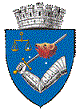 Nr.CONTRACT DE IMPRUMUT DE FOLOSINȚĂ - COMODAT	I. PĂRTILE CONTRACTANTE 1.1. Municipiul Târgu Mureş, având statutul juridic de organ al administraţiei publice locale conform O.U.G. 57/2019 privind Codul Administrativ, reprezentată  de  Primar, cu sediul în P-ţa Victoriei nr. 3, prin Serviciul Public Administraţia Domeniului Public,reprezentată de Director/Director Adj. S.P.A.D.P, în calitate de comodant, pe de o parte, 		                 și            1.2. S.C.________________________, cu sediul în ________________________________, str._______________________,nr.______,cod fiscal_________, reprezentată de __________________ -  în calitate de ______________, în calitate de comodatar, pe o altă parte, au convenit să încheie prezentul contract  cu respectarea următoarelor clauze:II. OBIECTUL CONTRACTULUI	  2.1. Comodantul acordă comodatarului, sub formă de împrumut locurile de parcare (parcările simple/ecologice) situate în str. _______________.            2.2. Locurile de parcare, prevăzute la punctul 2.1. se acordă de către comodant comodatarului pe termen de ___,  adică pe o perioadă de la __________ până la __________, în mod Gratuit.	  2.3. Bunul este dat în folosință comodatarului exclusiv pentru parcarea autovehiculelor în vederea aprovizionării și a desfășurării activităților specifice.III. OBLIGATIILE PĂRTILOR3.1. Obligațiile comodatarului sunt următoarele:a)	să conserve locurile de parcare, adică să se îngrijească ca un bun proprietar;b)să folosească locurile de parcare conform destinației lui;            c)	să restituie locurile de parcare la termenul stabilit prin prezentul contract comodantului;            d) să elibereze, de urgență locurile de parcare, în cazul intervențiilor la rețelele de utilități;	    e) să îi permită comodantului să controleze periodic modul în care bunul este folosit.	    f) să nu închirieze sau să dea în folosinţa bunul care face obiectul prezentului contract vreunui terț, decât cu aprobarea proprietarului, altfel cade sub sancțiunea rezilierii contractului de plin drept fără somație, fără punere în întârziere și fără intervenția instanței de judecată	     g) în cazul în care se solicită comodantului prelungirea contractului prin act additional, să îl notifice pe acesta cu cel puțin 30 de zile înainte de expirarea contractului. În caz contrar, prelungirea nu va mai fi posibilă.            h) să nu folosească locurile de parcare pentru a parca autoturismele personale.3.2. Obligațiile comodantului sunt următoarele:a) să nu-l împiedice pe comodatar să folosească locurile de parcare, până la termenul stabilit;b) comodantul va putea să controleze periodic dacă spațiul dat în folosință este folosit conform scopului pentru care a fost încheiat contractul de comodat. Acest control se va exercita fără a stânjeni folosința imobilului de către comodatar.IV. DURATA CONTRACTULUI            4.1.Părțile au convenit să încheie prezentul contract de comodat pe termen de _____, cu posibilitate de prelungire prin act adițional.            4.2.Predarea locurile de parcare, va avea loc la data de __________, dată la care începe executarea contractului a cărui durată se încheie la data de __________.4.3. Prin acordul părților, prezentul contract poate să înceteze și înainte de termen.4.4. Contractul poate înceta înainte de termen, prin denunțare unilaterală de către comodant, dacă Consiliul Local al Municipiului Târgu Mureș, din cauze de oportunitate sau interes public, hotărăște utilizarea spațiului în alt scop decât cel stipulat prin prezentul contract, fără drept de dezdăunare și cu o prealabilă notificare de 15 zile înainte de încetarea contractului.V. MODALITĂȚI DE ÎNCETARE5.1. Prezentul contract încetează de plin drept, fără a mai fi necesară intervenția unui tribunal arbitrar/unei instanțe judecătorești, în cazul în care una dintre părți:- nu își execută una dintre obligațiile esențiale enumerate în prezentul contract.- cesionează drepturile și obligațiile sale prevăzute de prezentul contract fără acordul celeilalte părți;            - își încalcă vreuna dintre obligațiile sale, după ce a fost avertizată, printr-o notificare scrisă, de către cealaltă parte, că o nouă nerespectare  a acestora va duce la rezilierea prezentului contract.5.2. Partea care invocă o cauză de încetare a prevederilor prezentului contract o va notifica celeilalte părți, cu cel puțin 15 zile înainte de data la care încetarea urmează să-și producă efectele.5.3. Rezilierea prezentului contract nu va avea nici un efect asupra obligațiilor deja scadente între părțile contractante.5.4. Prevederile prezentului capitol nu înlătură răspunderea părții care în mod culpabil a cauzat încetarea contractului.VI. CAZUL FORTUIT SAU DE FORȚĂ MAJORĂ 6.1. Nici una dintre părțile contractante nu răspunde de neexecutarea la termen sau/și de executarea în mod necorespunzător - total sau parțial - a oricărei obligații care îi revine în baza prezentului contract, dacă neexecutarea sa executarea necorespunzătoare a obligației respective a fost cauzată de forță majoră, așa cum este definită de lege.6.2. Partea care invocă forță majoră este obligată să notifice celeilalte parte, în termen de 15 zile, producerea evenimentului și să ia toate măsurile posibile în vederea limitării consecințelor lui.6.3. Dacă în termen de 15 zile de la producere, evenimentul respectiv nu încetează, părțile au dreptul să-si notifice încetarea de plin drept a prezentului contract fără ca vreuna dintre ele să pretindă daune - interese.6.4. Comodatarul răspunde de pieirea sau deteriorarea bunului în cazul în care bunul este folosit cu altă destinație decât aceea pentru care i-a fost dat în folosință sau dacă prelungește folosința după scadența restituirii, chiar dacă aceasta se datorează unei forțe majore, cu excepția cazului în care bunul s-ar fi deteriorat oricum din cauza acelei forțe majore.VII. NOTIFICÃRILE ÎNTRE PÃRTI7.1. În accepțiunea părților contractante, orice notificare adresată de una dintre acestea celeilalte este valabil îndeplinită dacă va fi transmisă la adresa /sediul prevăzut în partea introductivă a prezentului contract.7.2. În cazul în care notificarea se face pe cale poștală, ea va fi transmisă, prin scrisoare recomandată, cu confirmare de primire (A.R.) și se consideră primită de destinatar la data menționată de oficiul poștal primitor pe această confirmare.7.3. Dacă notificarea se trimite prin e-mail, ea se consideră primită în prima zi lucrătoare după ce a fost expediată.7.4. Notificările verbale nu se iau în considerare de nici una dintre părți, dacă nu sunt confirmate, prin intermediul uneia dintre modalitățile prevăzute la alineatele precedente.VIII. LITIGII 8.1. Părțile au convenit ca toate neînțelegerile privind validitatea prezentului contract sau rezultate din interpretarea, executarea ori încetarea acestuia să fie rezolvate pe cale amiabilă de reprezentanții lor. 8.2. În cazul în care nu este posibilă rezolvarea litigiilor pe cale amiabilă, părțile se vor adresa instanțelor judecătorești competente.IX. CLAUZE FINALE9.1. Prezentul contract a fost încheiat în trei exemplare originale, din care unul rămâne la comodatar.                    COMODANT           Municipiul Târgu Mureș            DIRECTOR S.P.A.D.P.,         ŞEF B.P.G.R.M.        VIZĂ JURIDICĂ            Inspector de specialitateCOMODATAR_________________________Semnătura ________________